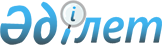 Қарақия ауданы бойынша 2009 жылға жұмыссыздар үшін кәсіби біліктілігін арттыру және қайта даярлау мамандықтар тізбесін бекіту туралыМаңғыстау облысы Қарақия ауданы әкімдігінің 2009 жылғы 27 ақпандағы N 55 қаулысы. Қарақия ауданының Әділет басқармасында 2009 жылғы 26 наурызда N 11-4-81 тіркелді

      «Қазақстан Республикасындағы жергілікті мемлекеттік басқару туралы» 2001 жылғы 23 қаңтардағы N 148-II Заңы 31-бабы 1-тармағының13-тармақшасына, Қазақстан Республикасының «Халықты жұмыспен қамту туралы» 2001 жылғы 23 қаңтардағы N 149-II Заңының 7-бабының6-тармағына және Қазақстан Республикасы Үкіметінің қаулысымен бекітілген  «Жұмыссыздарды кәсіби даярлауды, біліктілігін арттыруды және қайта даярлауды ұйымдастыру мен қаржыландырудың ережесі» 2001 жылғы 19 маусымдағы N 836 және «2009-2011 жылдарға арналған республикалық бюджет туралы» 2008 жылғы 04 желтоқсандағы N 96-ІV Заңына сәйкес, аудан әкімдігі ҚАУЛЫ ЕТЕДІ;

      1.Жұмыссыздар үшін кәсіби біліктілігін арттыру және қайта даярлау мамандықтар тізбесі қосымшаға сәйкес бекітілсін.

      2.Қарақия аудандық экономика  және қаржы бөлімі (М.Қыдырқожа) аудандық бюджеттен 2009 жылға қаралған қаражат есебінен қамтамасыз етсін.

      3.Осы қаулының орындалысын бақылау аудан әкімінің орынбасары Г.Сүйеуоваға жүктелсін.

      4.Осы қаулы ресми жарияланған күннен бастап қолданысқа енгізіледі.Аудан әкімінің

міндетін атқарушы   Ч.Абилов      Келісілді:

      Аудан әкімінің орынбасары

      Г. Сүйеуова _______ «__» ______2009ж

      (қолы)      Аппарат басшысы

      С. Мұқанов  _______«__» _____2009ж

      (қолы)      Әкім аппаратының мемлекеттік-құқықтық

      бөлімінің жетекшісі

      С.Молжігітов_______ «___» _______2009ж

      (қолы)      Қарақия аудандық экономика және

      қаржы бөлімінің бастығы

      М.Қыдырқожа ______«__»______2009ж

      (қолы)      Қарақия аудандық жұмыспен қамту

      және әлеуметтікбағдарламалар

      бөлімінің бастығы

      Е. Бегниязов ______«__» _____2009ж

      (қолы)

2008 жылғы “_”___________ N ____

аудан әкімдігінің қаулысына қосымшаЖұмыссыздар үшін кәсіби біліктілігін арттыру және қайта даярлау мамандықтар тізбесі.
					© 2012. Қазақстан Республикасы Әділет министрлігінің «Қазақстан Республикасының Заңнама және құқықтық ақпарат институты» ШЖҚ РМК
				Оқуға жіберілетін  адамдардың саныОқу мерзімі Орташа оқу ақысыБарлық шығын (мың.теңге)1.Дербес электронды есптеуіш машина операторы251.5-ай171924298002.Мұнай және газ өндіру операторы202-ай171923438403.Мұнай және газ өндірудің бұрғышының көмекшісі202-ай171923438404.Электрогазбен дәнекерлеуші202-ай171923438405.Повар-кондитер202-ай171923438406.1-C Есепші102 ай171921719207.Менеджер   52 ай17192859608.Бары:120 2060.0